Yritysten omistajanvaihdosten matalan kynnyksen neuvontapalvelu – Perheyrityksen jatkaja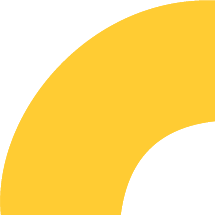 Yritysten omistajanvaihdosten matalan kynnyksen neuvontapalvelu – Perheyrityksen jatkajaPalvelukuvaus on tarkoitettu kuvaamaan yrityksen jatkamista sukupolvenvaihdoksen (spv) kautta suunnittelevan alkavan yrittäjän kanssa toteutettavan vuorovaikutuksen keskeisiä teemoja. Tavoitteena on antaa asiakkaan kertoa omaa tarinaansa ja suunnitella tulevaa muutosta. Teemat toimivat neuvojan muistilistana tärkeimmistä keskusteltavista asioista. Kaikki kysymykset eivät ole aiheellisia kaikissa tapauksissa, vaan muistilistaa sovelletaan tapauskohtaisesti. Huomioitavia asioita neuvontatapaamiseen - JatkajaEnnen neuvontaavoit lähettää oppaita ja tehtäviä tutustuttaviksiNeuvontatapaamisen aikanamuista, että asiakas ei välttämättä ymmärrä ammattikieltä tai -termejäälä yli- tai aliarvioi asiakkaan osaamistakannusta asiakasta aktiiviseen keskusteluun perheen ja etenkin luopujan tai luopujien kanssakannusta keskustelemaan vertaisten kanssa mikäli spv:llä ei ole kiire, kannusta hankkimaan koulutusta ja kokemusta perheyrityksen ulkopuoleltakannusta asiakasta aktiiviseen keskusteluun asiantuntijoiden kanssa ja suosittele oppaita, työkaluja ja muuta materiaalia aiheeseen paneutumisen tueksitee tapaamisen pohjalta tehtävälista asiakkaalle ja polku kohti luopumista ja spv:täNeuvonnan jälkeenole saavutettavissa: kuuntele, opasta ja ohjaa pyydettäessäTeema Huomion kohteetYhteydenottoSovitaan tapaamisen ajankohta, tapa ja paikkaJatkaja ja motiivitMillainen henkilö? Koulutus, työkokemus ja osaaminen, yrittäjävalmiudet?Miksi ja milloin yrityksen jatkaminen on suunnitelmissa?Millaisia valmiuksia hän tulee tarvitsemaan? Onko niiden hankkimiseen suunnitelma?Millainen rooli jo nyt yrityksessä?Millainen rooli sukupolvenvaihdoksen jälkeen?Mitä spv-aikeista on keskusteltu luopujan, sisarusten ja muun perheen kesken? Millainen suunnitelma on jatkokeskusteluista?Yritys ja liiketoimintaToimiala ja kilpailuetuYhteistyökumppanitRiskien kartoittamisen periaatteet (DD)Markkina-asema, markkinoiden näkymät ja ennusteetKohteen tuloslaskelma ja tase, pääpiirteiden katsausYrityksen kehitystoimenpiteet: historia ja meneillään olevatJatkajan liiketoimintasuunnitelma ja kehitystavoitteetYrityksen arvo yrityskaupassaYrityksen arvonmäärittämisen keskeiset periaatteetToimialan tulevaisuudennäkymätJatkajan liiketoimintasuunnitelmaSukupolvenvaihdosSpv:n keskeiset periaatteet, verohuojennukset ja niiden edellytyksetRahoitusjärjestelytHaltuunotto: miten omistajuuden myötä myös valta ja vastuu siirtyvät?Yhteenveto ja suositukset jatkotoimenpiteiksiTilanne nytTavoiteToimenpiteet ja ehdotus parhaista asiantuntijoista edistämään jatkajan tavoitteiden saavuttamista